Министерство культуры Республики Тыва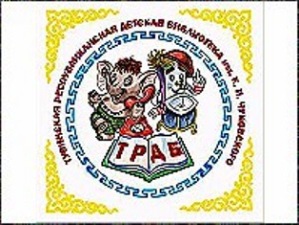 ГБУ «Тувинская республиканская детская библиотека им. К. И. Чуковского»Центр детского и семейного чтения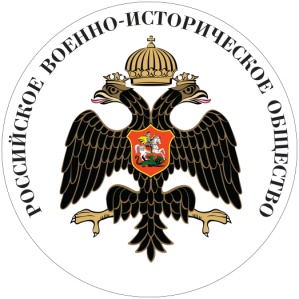       Российское военно-историческое общество в Республике ТываИнформационный годовой отчет клуба «Российского военно-исторического общества» в Республике Тыва при Центре детского и семейного чтенияза 2020 годКызыл, 2020За 2020 год клуб работал:Цель клуба: создание условий, способствующих патриотическому, интеллектуальному и духовному развитию личности  гражданина Российской Федерации и Республики Тыва, его лидерских качеств, настоящего патриота своей Родины.Задачи  клуба:
1. Воспитание гражданственности, патриотизма и любви к Родине.
2. Воспитание бережного отношения к героическому прошлому нашего народа.
3. Физическое и духовно-нравственное развитие детей и подростков.
4. Совершенствование ценностно-ориентированных качеств личности, обеспечение условий для самовыражения обучающихся, их творческой активности. 
Список членов клуба «Российского военно-исторического общества»Педагог-организатор: Ооржак Буяна Сарыг-ооловнаКаждое заседание клуба закрепляется протоколом.За 2020 год библиотека провела 7  мероприятий,  из них 1 мероприятие в оффлайн-режиме, остальные мероприятия  с марта по декабрь месяц в онлайн-режиме в связи с введением на территории РФ и РТ режима «повышенной готовности» и «полной самоизоляции» в целях нераспространения новой коронавирусной инфекции среди населения, отмены проведения массовых мероприятий.Военно-патриотическая игра «Защитники земли русской» (оффлайн)19 февраля в Центре детского и семейного чтения детской библиотеки им. К.И. Чуковского состоялось заседание клуба Российского военно-исторического общества. В преддверии Дня защитника Отечества специалисты провели военно-патриотическую игру «Защитники земли русской». Соревнования прошли в 5 этапов: «Разминка», «Военный рюкзак», «Собери волю в кулак», «Сила есть...», «Пройти по болоту». Свои знания военной истории нашей страны ребята показали в разминке, ответив на вопросы викторины. Также они вспоминали, из чего состоит рюкзак солдата, соревновались в армрестлинге и с успехом прошли эстафету, пройдя «болото». Наиболее оригинальным стал конкурс «Сила есть...», в котором капитаны выжимали сок лимона. Общий охват 38 чел.Час космонавтики «Покорители Вселенной» (онлайн)12 апреля ко Дню Космонавтики был подготовлен интерактивный кроссворд «Покорители Вселенной». Кроссворд был составлен из 12 слов и заданий к ним. Он был составлен в специальном сервисе для онлайн-кроссвордов и применена как новая форма для онлайн-мероприятий. Ребята с интересом приняли участие в кроссворде. Также для отгадывания кроссворда были привлечены и читатели библиотеки.  Всего из клуба участие приняли 12 ребят. Всего просмотров в группе ВК – 366.Онлайн видеоконкурс «Салют, Победа!»С 5 по 9 мая был проведен видеоконкурс «Салют, Победа». Организаторами конкурса были Региональное отделение Российского военно-исторического общества и Тувинская республиканская детская библиотека им. К. И. Чуковского. Всего приняли участие 32 детей. По условиям конкурса на суд жюри были представлены видеозаписи художественного чтения стихотворений на тему Великой Отечественной войны и Великой Победы на русском и тувинском языках. Все выступления были трогательными и живыми. И после долгого обсуждения были выявлены следующие победители и номинанты.Диплом I степени – Чынапай Аюша, ученица 4 в класса МБОУ СОШ с. БалгазынДиплом II степени – Адан-оолАрьявала, ученица 4 вкласса МБОУ СОШ № 1 с. Мугур-АксыДиплом III степени – Монгуш Ксения, ученица 6 е класса гимназии № 9 г. Кызыла.По номинациям:«Лучшее чтение на русском языке» - ДортаУгулза, ученица 4 вкласса, МБОУ СОШ № 1 с. Мугур-Аксы«Лучшее чтение на тувинском языке» - Хулер-оолЧочагай, ученица 4 вкласса МБОУ СОШ № 1 с. Мугур-Аксы«За выразительность» - Бадарчы Бадыргы, ученик 4 класса МАОУ Лицей № 15«За артистизм» - Куулар Субудай, ученик 2 а класса МБОУ СОШ с. Хандагайты.«За эмоциональность» - Дуктугбей Онзагай, 5 летОстальным участникам были отправлены электронные сертификаты об участии.Награждение победителей конкурса было организовано 20 августа 2020 года.Видеопрезентация «Дни воинской славы России»История России богата знаменательными событиями. Во все века героизм, мужество воинов России, мощь и слава русского оружия были неотъемлемой частью величия Российского государства. Помимо военных побед существуют события, достойные быть увековеченными в народной памяти. 11 сентября по программе клуба РВИО для ребят Ховалыг Л. А. подготовила виртуальную видеопрезентацию «Дни воинской славы России».  В презентации рассказано о значимых событиях военной истории России по календарным датам с января по декабрь. Всего просмотров – 209, репостов – 2.Круглый стол «Молодежь и армия»21 сентября - в Республиканской детской библиотеке им. К. И. Чуковского в онлайн режиме был проведен круглый стол «Молодежь и армия». Круглый стол был проведен на платформе «ZOOM» параллельно велась прямая трансляция на youtube-канале библиотеки. Докладчиками выступали начальник отдела призыва Военного комиссариата Республики Тыва Константин Анатольевич Филиппов, подполковник, заместитель начальника военного учебного центра Тувинского государственного университета Дрозд Евгений Владимирович и депутат Верховного Хурала Республики Тыва, заместитель председателя комитета по строительству, энергетике, транспорту, ЖКХ представитель территориального регионального отделения Всероссийской организации «Боевое братство» Эрес Михайлович Хуурак. Слушателями круглого стола были руководители и члены клубов «ПАТРИОТ» в районах республики. В ходе мероприятия были затронуты актуальные вопросы о призывной кампании, о приоритете службы в рядах Вооруженных сил Российской Федерации и о дальнейших перспективах молодежи после службы в армии. Докладчикам было задано множество вопросов по выступлениям спикеров. Например, о возможности поступления по военному профилю по окончанию 9 класса, значении высшего образования при распределении в воинскую часть, об обучении в военном учебном центре ТГУ и др. Возможно наши гости ответили на интересующие вас вопросы, чтобы узнать ответы, подпишитесь на наш youtube-канал и посмотрите запись по итогам круглого стола «Молодежь и армия».Виртуальная книжная выставка «Единая несокрушимая Россия»В преддверии Дня народного единства на сайте детской библиотеки была оформлена виртуальная книжная выставка «Единая несокрушимая Россия». Выставка включила в себя книги и статьи о подвиге народа и героях Минине и Пожарском, литературу по истории России. Ознакомившись с экспозицией, читатели смогли совершить экскурс в историческое прошлое Руси, познакомиться с непростыми для нашей страны событиями начала XVII века. Всего просмотров – 251.Видеоролик «Главный закон российского государства»12 декабря – день Конституции Российской Федерации. Ребятам в доступной форме было объяснено, что это основной закон нашей страны; единый, имеющий высшую юридическую силу, прямое действие и верховенство на всей территории Российской Федерации политико-правовой акт, посредством которого народ учредил основные принципы устройства общества и государства, определил субъекты государственной власти, механизм её осуществления, закрепил охраняемые государством права, свободы и обязанности человека и гражданина. Всего просмотров – 416.План на 2021 год составлен. С января 21 года начнутся очные заседания клуба. Каждый месяц будет по одному заседанию, летние месяцы также останутся каникулярными. №Ф.И.О.Школа, класс1Акыын АчынМБОУ Гимназия № 9, 7е кл.2Артына ЛилияМБОУ Гимназия № 9, 7е кл.3Баткар ЧедейМБОУ Гимназия № 9, 7е кл.4Донгак Сай-КатМБОУ Гимназия № 9, 7е кл.5Карбы Ай-ХаанМБОУ Гимназия № 9, 7е кл.6Кол ДолмаМБОУ Гимназия № 9, 7е кл.7Куулар СаинМБОУ Гимназия № 9, 7е кл.8Кужугет НачынМБОУ Гимназия № 9, 7е кл.9Монгуш КсенияМБОУ Гимназия № 9, 7е кл.10Монгуш ЧинчиМБОУ Гимназия № 9, 7е кл.11Ондар АйыранМБОУ Гимназия № 9, 7е кл.12Ондар ВалерияМБОУ Гимназия № 9, 7е кл.13Ооржак ОттукМБОУ Гимназия № 9, 7е кл.14Саая СайонМБОУ Гимназия № 9, 7е кл.15Салчак ДавидМБОУ Гимназия № 9, 7е кл.16Сарыглар АйратМБОУ Гимназия № 9, 7е кл.17Ондун АйданМБОУ Гимназия № 9, 7е кл.18Сат НачынМБОУ Гимназия № 9, 7е кл.19Сат КамиллаМБОУ Гимназия № 9, 7е кл.20Сайзан-оол СоруктугМБОУ Гимназия № 9, 7е кл.21Севек НоянМБОУ Гимназия № 9, 7е кл.22Тулуш АйритаМБОУ Гимназия № 9, 7е кл.23Хертек АйгульяМБОУ Гимназия № 9, 7е кл.24Хертек ДаянаМБОУ Гимназия № 9, 7е кл.25Ховалыг АйзаМБОУ Гимназия № 9, 7е кл.26Ховалыг ЕленаМБОУ Гимназия № 9, 7е кл.27Хомушку АйыранаМБОУ Гимназия № 9, 7е кл.28Хомушку ЧимитМБОУ Гимназия № 9, 7е кл.29Чалзай Буян-КежикМБОУ Гимназия № 9, 7е кл.30Чимит АнжелаМБОУ Гимназия № 9, 7е кл.